.ROCK & CROSS TWICE, DIAGONAL FORWARD LOCK, MAMBO ROCK ¼ TURNFULL TURN LEFT, FORWARD MAMBO, TRAVELING LOCK STEPS BACKMAMBO BACK, MAMBO FORWARD, ROCK ¼ TURN LEFT, ROCK ¼ TURN RIGHTSKATE RIGHT & LEFT, RIGHT LOCK, MAMBO ½ TURN LEFT, FULL TURN LEFTREPEATKiss Me Forever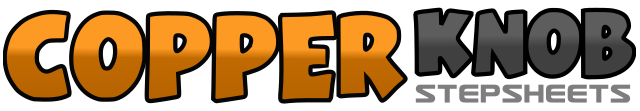 .......Count:32Wall:4Level:Intermediate.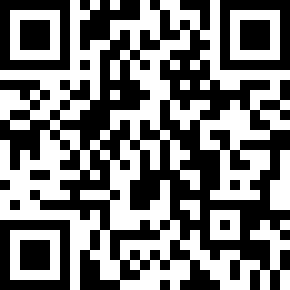 Choreographer:Teresa Lawrence (UK) & Vera Fisher (UK)Teresa Lawrence (UK) & Vera Fisher (UK)Teresa Lawrence (UK) & Vera Fisher (UK)Teresa Lawrence (UK) & Vera Fisher (UK)Teresa Lawrence (UK) & Vera Fisher (UK).Music:Could I Have This Kiss Forever (feat. Whitney Houston) - Enrique IglesiasCould I Have This Kiss Forever (feat. Whitney Houston) - Enrique IglesiasCould I Have This Kiss Forever (feat. Whitney Houston) - Enrique IglesiasCould I Have This Kiss Forever (feat. Whitney Houston) - Enrique IglesiasCould I Have This Kiss Forever (feat. Whitney Houston) - Enrique Iglesias........1&2Rock right to right side, replace weight on left, cross right over left3&4Rock left to left side, replace weight on right, cross left over right5&6Right lock forward (step right forward, lock left behind, step right forward) to right diagonal, (you will travel to your right corner angling your body but still on the 12:00 wall, you have not turned)7&8Rock forward on left (body still angled), replace weight on right, making a ¼ turn left (9:00 wall) step forward left1-2Make a full turn left stepping right, left (or walk forward right, left)3&4Rock forward on right, replace weight on left, step back on right5&6&7&8Step back on left, lock right in front, repeat step lock for counts 6&7&81&2Rock back on right, replace weight on left, step forward on right3&4Rock forward on left, replace weight on right, step back on left5&6Rock right to right side, making a ¼ turn left step forward left, step right next to left7&8Rock left to left side, making a ¼ turn right step forward right, step left next to right1-2Skate or swivel right foot out to right forward diagonal, repeat on left3&4Step forward on right, lock left behind right, step forward on right5&6Rock forward on left, replace weight back on right, make a ½ turn left stepping forward on left7-8Make a whole turn left stepping right-left